Jahresplan 2022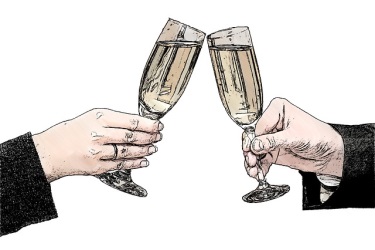 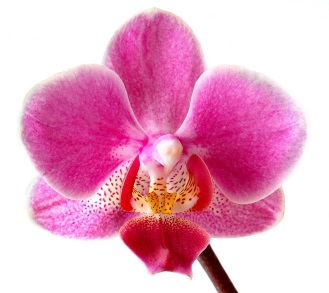 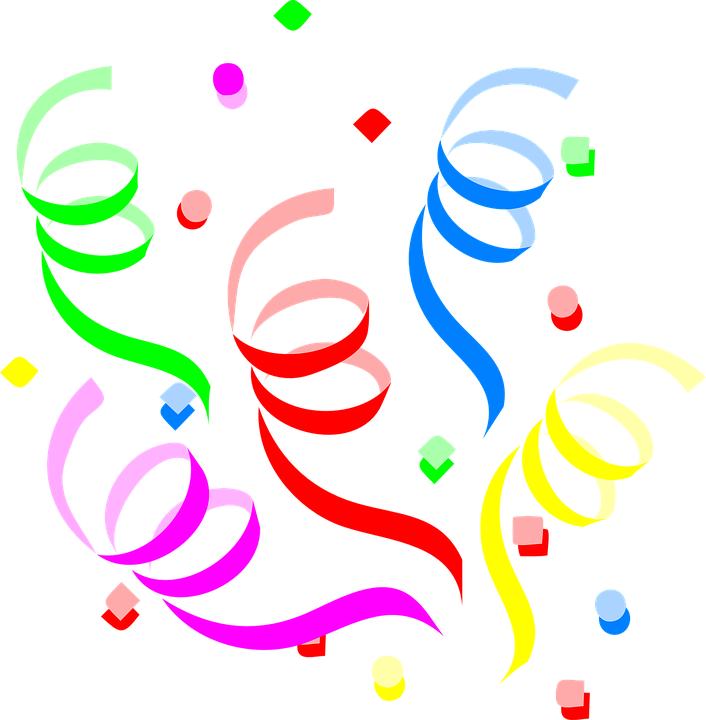  Januar 	Neujahrsempfang    06. Januar	Heiligen 3 Könige    09. Februar	Fasching    08. März	Frauentag 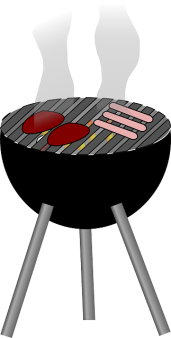    16. März	Geburtstagscafé    30. März	Osterfeier    20. April 	Frühlingsfest    26. Mai 	Herrentag    08. Juni	Geburtstagscafé   13. Juli	Sommerfest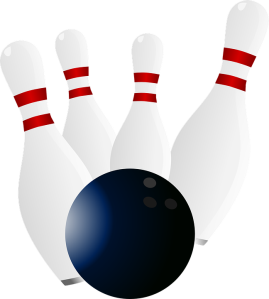    10. August	Sport- und Grillfest   14. September	Geburtstagscafé  Oktober	Erntedankfest    12. Oktober	Herbstfest   06. Dezember	Nicolaus   07. Dezember	Geburtstagscafé   14. Dezember	Weihnachtsfeier 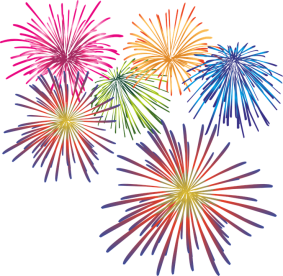   24. Dezember	Heiligabend   25. Dezember	1. Weihnachtstag   26. Dezember	2. Weihnachtstag   31. Dezember	Silvester 